          Continuing Education Adjunct Faculty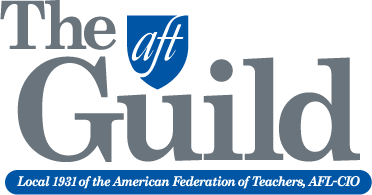 San Diego Community College DistrictUnion Negotiated Adjunct Faculty BenefitsJob Security – Priority of Assignment (reference Article V of CBA at aftguild.org, click on “Collective Bargaining Agreements”)Eligibility:  must complete eight semesters (fall and spring only) within eight year period.Make a request in writing to chair and dean (cc dean’s secretary) during semester six.Takes effect semester nine.Load maintained at FTEF level (average of last two semesters) when requesting POA.Load can increase as new sections offered or sections become vacant.Seniority based on date of request to join POA.All classes taught since 1990 without a negative evaluation go on seniority list.Termination only after two consecutive negative evaluations or if budget cuts reduce program.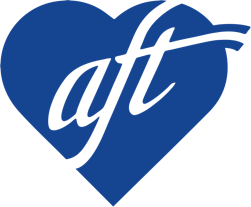 For more information or support contact our union!Call:  AFT Guild Office 619-640-1155www.aftguild.org